T.C.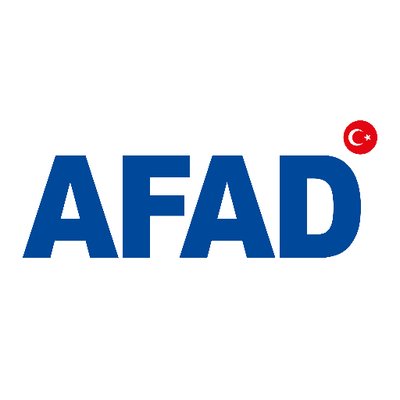 ÇANKIRI VALİLİĞİİL AFET VE ACİL DURUM MÜDÜRLÜĞÜBİLGİ NOTUNoKONUAÇIKLAMA1Bilgi Sunan Kurumİl Afet ve Acil Durum Müdürlüğü2Bilgi İletilen MakamÇankırı Valiliği3Konu4Tarih5Olay Yeri6OLAY AÇIKLAMASIOLAY AÇIKLAMASI6